Mitgliedsantrag 						 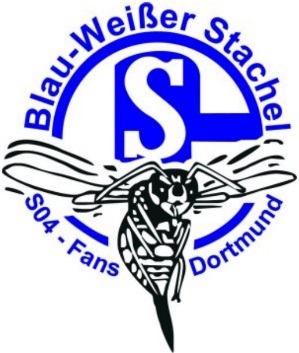 Blau-Weißer-Stachel e.V.        		S04-Fans DortmundPERSONENDATEN (zur Vermeidung von Rückfragen, bitte möglichst leserlich ausfüllen)Doppelmeldungen sind nicht erlaubt und führen zu Konsequenzen Seitens des S04.
BEITRAG	
Der Mitgliedsbeitrag ist zum 01.07. eines jeden Jahres fällig und beträgt derzeit: 30€ für Erwachsene und 15€ für Kinder/Schüler/Studenten/Azubis und Menschen mit Behinderung, bei Vorlage des entsprechenden Nachweises.Bei Nichtvorlage des Berechtigungsnachweises kann der ermäßigte Beitrag leider nicht berücksichtigt werden.         Erwachsen          ermäßigt (Nachweis liegt bei)Selbstzahler verpflichten sich Beitragszahlungen/Kosten für Tickets u.ä. zur Fälligkeit vorzunehmen. Es besteht auch die Möglichkeit am SEPA-Basis-Lastschriftverfahren teilzunehmen, Formular umseitig.UNTERSCHRIFT
Mit dieser Erklärung trete ich dem Fanclub Blau-Weißer-Stachel e.V. bei. Die Aufnahme ist, bis zur Entscheidung der Mitgliederversammlung, vorläufig. Durch den Beitritt entstehen gegenüber dem 
Fanclub Blau-Weißer Stachel e.V. keinerlei finanzielle, materielle sowie sonstige Forderungsansprüche. 
Die Mitgliedschaft kann jederzeit zum 30.06. eines jeden Jahres gekündigt werden. Eine Rückerstattung von bereits gezahlten Beiträgen ist nicht möglich. Die anhängigen Datenschutzerklärungen sind Bestandteil dieses Antrages._________________                            Ort, Datum            			Unterschrift                              oder   Unterschrift des gesetzl. Vertreters	Mitgliedsantrag bitte per E-Mail an vorstand@blau-weisser-stachel.de oder per Briefpost an unten aufgeführte Adresse (in dem Fall bitte eine Kopie für die eigenen Unterlagen anfertigen).Blau-Weißer Stachel e.V.								BankverbindungFrohlinderstr. 84										Blau-Weißer Stachel e.V.44379 Dortmund										Volksbank Dortmund-Nordwest												                                    IBAN: DE87 4406 0122 4110 7808 00  Name und Anschrift des Zahlungsempfängers (Gläubiger)			

 SEPA-Basis-Lastschriftmandat 
  Ich ermächtige
Zahlungen von meinem/unserem Konto mittels Lastschrift einzuziehen. Zugleich weise ich mein Kreditinstitut an, die vom
auf mein Konto gezogenen Lastschriften einzulösen.

Hinweis: Ich kann innerhalb von acht Wochen, beginnend mit dem Belastungsdatum, die Erstattung des belasteten Betrags verlangen. Es gelten dabei die mit meinem Kreditinstitut vereinbarten Bedingungen.Einwilligungserklärung für die Veröffentlichung von Mitgliederdaten im Internet, sozialen Medien bzw. der PresseHinweis: Die Veröffentlichung personenbezogener Daten durch einen Verein im Internet, soziale Medien oder der Presse ist grundsätzlich unzulässig, wenn sich der Betroffene nicht ausdrücklich damit einverstanden erklärt hat. Ausnahme: Funktionsträger eines Vereins dürfen auch ohne ausdrückliche Einwilligung mit ihrer „dienstlichen“ Erreichbarkeit in das Internet auf der Homepage etc. des Vereins eingestellt werden. Die private Adresse des Funktionsträgers darf allerdings nur mit seinem Einverständnis veröffentlicht werden.EinwilligungserklärungDer Vereinsvorstand weist hiermit darauf hin, dass ausreichende technische Maßnahmen zur Gewährleistung des Datenschutzes nach DS-GVO getroffen wurden. Dennoch kann bei einer Veröffentlichung von personenbezogenen Mitgliederdaten im Internet, soziale Medien oder der Presse ein umfassender Datenschutz nicht garantiert werden. Daher nimmt das Vereinsmitglied die Risiken für eine eventuelle Persönlichkeitsrechtsverletzung zur Kenntnis und ist sich bewusst, dass:• die personenbezogenen Daten auch in Staaten abrufbar sind, die keine, der Bundesrepublik Deutschland vergleichbaren, Datenschutzbestimmungen kennen• die Vertraulichkeit, die Integrität (Unverletzlichkeit), die Authentizität (Echtheit) 
und die Verfügbarkeit der personenbezogenen Daten nicht garantiert istDas Vereinsmitglied trifft die Entscheidung zur Veröffentlichung seiner Daten im Internet, den sozialen Medien und der Presse freiwillig und kann seine Einwilligung gegenüber dem Vereinsvorstand jederzeit schriftlich widerrufen.Erklärung„Ich bestätige das Vorstehende zur Kenntnis genommen zu haben und willige ein, dass der Fanclub Blau-Weißer Stachel e.V. folgende Daten zu meiner Person:
Vorname	Zuname	FotografienGeburtsdatumE-Mail-Adresse

auf der Internetseite des Vereins, den sozialen Medien und gegenüber der Presse, veröffentlichen darf.Bei Minderjährigen Unterschrift Erziehungsberechtigter Name:Name:Name:Vorname:Vorname:Straße:   Straße:   Nr.:Nr.:Nr.:PLZ:   Ort:Ort:Telefon:  Telefon:  Mobiltelefon:Mobiltelefon:Mobiltelefon:Geburtsdatum:                               Geburtsdatum:                               Geburtsdatum:                               Geburtsdatum:                               E-Mail:E-Mail: Kein Schalkemitglied Kein Schalkemitglied Kein Schalkemitglied Kein Schalkemitglied Kein Schalkemitglied Kein Schalkemitglied Schalkemitglied seit Schalkemitglied seit Schalkemitglied seit Schalkemitglied seit Schalkemitglied seit Schalkemitglied seitlaut Mitgliedsausweis  laut Mitgliedsausweis  laut Mitgliedsausweis  S04 MitgliedsnummerS04 MitgliedsnummerS04 MitgliedsnummerS04 MitgliedsnummerS04 MitgliedsnummerS04-Mitglieder haben dafür Sorge zu tragen, dass eineS04-Mitglieder haben dafür Sorge zu tragen, dass eineS04-Mitglieder haben dafür Sorge zu tragen, dass eineS04-Mitglieder haben dafür Sorge zu tragen, dass eineS04-Mitglieder haben dafür Sorge zu tragen, dass eineS04-Mitglieder haben dafür Sorge zu tragen, dass eineS04-Mitglieder haben dafür Sorge zu tragen, dass eineS04-Mitglieder haben dafür Sorge zu tragen, dass eineS04-Mitglieder haben dafür Sorge zu tragen, dass eineS04-Mitglieder haben dafür Sorge zu tragen, dass eineAktualisierung der Personendaten beim S04 parallel zum Fanclub erfolgt.            Aktualisierung der Personendaten beim S04 parallel zum Fanclub erfolgt.            Aktualisierung der Personendaten beim S04 parallel zum Fanclub erfolgt.            Aktualisierung der Personendaten beim S04 parallel zum Fanclub erfolgt.            Aktualisierung der Personendaten beim S04 parallel zum Fanclub erfolgt.            Aktualisierung der Personendaten beim S04 parallel zum Fanclub erfolgt.            Aktualisierung der Personendaten beim S04 parallel zum Fanclub erfolgt.            Aktualisierung der Personendaten beim S04 parallel zum Fanclub erfolgt.            Aktualisierung der Personendaten beim S04 parallel zum Fanclub erfolgt.            Aktualisierung der Personendaten beim S04 parallel zum Fanclub erfolgt.            Aktualisierung der Personendaten beim S04 parallel zum Fanclub erfolgt.            Aktualisierung der Personendaten beim S04 parallel zum Fanclub erfolgt.            Aktualisierung der Personendaten beim S04 parallel zum Fanclub erfolgt.            Aktualisierung der Personendaten beim S04 parallel zum Fanclub erfolgt.            Aktualisierung der Personendaten beim S04 parallel zum Fanclub erfolgt.            Aktualisierung der Personendaten beim S04 parallel zum Fanclub erfolgt.            Aktualisierung der Personendaten beim S04 parallel zum Fanclub erfolgt.            Aktualisierung der Personendaten beim S04 parallel zum Fanclub erfolgt.            Aktualisierung der Personendaten beim S04 parallel zum Fanclub erfolgt.            Aktualisierung der Personendaten beim S04 parallel zum Fanclub erfolgt.            Aktualisierung der Personendaten beim S04 parallel zum Fanclub erfolgt.            Dauerkarteninhaber:        Dauerkarteninhaber:        Dauerkarteninhaber:        Dauerkarteninhaber:        Dauerkarteninhaber:         nein nein nein ja jaMitglied in anderen Fanclubs:    nein  Mitglied in anderen Fanclubs:    nein  Mitglied in anderen Fanclubs:    nein  Mitglied in anderen Fanclubs:    nein  Mitglied in anderen Fanclubs:    nein  Mitglied in anderen Fanclubs:    nein  Mitglied in anderen Fanclubs:    nein  Mitglied in anderen Fanclubs:    nein  Mitglied in anderen Fanclubs:    nein  Mitglied in anderen Fanclubs:    nein  Mitglied in anderen Fanclubs:    nein   Ja / in folgenden Fanclubs:     Ja / in folgenden Fanclubs:     Ja / in folgenden Fanclubs:     Ja / in folgenden Fanclubs:     Ja / in folgenden Fanclubs:     Ja / in folgenden Fanclubs:     Ja / in folgenden Fanclubs:     Ja / in folgenden Fanclubs:    Bei mehreren Mitgliedschaften möchte ich bei folgendem Fanclub gemeldet sein: Bei mehreren Mitgliedschaften möchte ich bei folgendem Fanclub gemeldet sein: Bei mehreren Mitgliedschaften möchte ich bei folgendem Fanclub gemeldet sein: Bei mehreren Mitgliedschaften möchte ich bei folgendem Fanclub gemeldet sein: Bei mehreren Mitgliedschaften möchte ich bei folgendem Fanclub gemeldet sein: Bei mehreren Mitgliedschaften möchte ich bei folgendem Fanclub gemeldet sein: Bei mehreren Mitgliedschaften möchte ich bei folgendem Fanclub gemeldet sein: Bei mehreren Mitgliedschaften möchte ich bei folgendem Fanclub gemeldet sein: Bei mehreren Mitgliedschaften möchte ich bei folgendem Fanclub gemeldet sein: Bei mehreren Mitgliedschaften möchte ich bei folgendem Fanclub gemeldet sein: Bei mehreren Mitgliedschaften möchte ich bei folgendem Fanclub gemeldet sein: Bei mehreren Mitgliedschaften möchte ich bei folgendem Fanclub gemeldet sein: Bei mehreren Mitgliedschaften möchte ich bei folgendem Fanclub gemeldet sein: Bei mehreren Mitgliedschaften möchte ich bei folgendem Fanclub gemeldet sein: Bei mehreren Mitgliedschaften möchte ich bei folgendem Fanclub gemeldet sein: Bei mehreren Mitgliedschaften möchte ich bei folgendem Fanclub gemeldet sein: Bei mehreren Mitgliedschaften möchte ich bei folgendem Fanclub gemeldet sein: Bei mehreren Mitgliedschaften möchte ich bei folgendem Fanclub gemeldet sein: Bei mehreren Mitgliedschaften möchte ich bei folgendem Fanclub gemeldet sein: Bei mehreren Mitgliedschaften möchte ich bei folgendem Fanclub gemeldet sein: Bei mehreren Mitgliedschaften möchte ich bei folgendem Fanclub gemeldet sein: SEPA-Basis-Lastschriftmandatfür SEPA-Basis-Lastschriftverfahren   -Wiederkehrende Zahlungen-Blau-Weißer Stachel e.V.Frohlinderstr. 8444379 DortmundDeutschland[Gläubiger-Identifikationsnummer]DE56 ZZZ 0000 1001 262[Mandatsreferenz]  wird vom Zahlungsempfänger ausgefüllt[Name des Zahlungsempfängers]Blau-Weißer Stachel e.V. [Name des Zahlungsempfängers]Blau-Weißer Stachel e.V. Kontoinhaber / Zahlungspflichtiger (Vorname, Name, Straße, Hausnummer, PLZ, Ort) KreditinstitutIBAN:DEOrt, DatumUnterschrift (Kontoinhaber / Zahlungspflichtiger)Ort, Datum:Unterschrift: